PLANNING: All Wimmera CMA planned procurement projects are subject to revision and/or cancellation.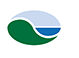 PLANNING: All Wimmera CMA planned procurement projects are subject to revision and/or cancellation.PLANNING: All Wimmera CMA planned procurement projects are subject to revision and/or cancellation.WIMMERA CMAFORWARD PROCUREMENT PLAN FY 2023-24/2024-25DISCLAIMER: This plan does not represent or constitute a final request for quote, tender or in any way a commitment by Wimmera CMA to purchase the described goods and/or services. All procurement is subject to funding.DISCLAIMER: This plan does not represent or constitute a final request for quote, tender or in any way a commitment by Wimmera CMA to purchase the described goods and/or services. All procurement is subject to funding.DISCLAIMER: This plan does not represent or constitute a final request for quote, tender or in any way a commitment by Wimmera CMA to purchase the described goods and/or services. All procurement is subject to funding.Procurement Activity & OpportunityDescription of goods and services (if known)Business UnitMarket ApproachEst. Release DateEst. DurationPoint of ContactWaterway Restoration WorksCivil construction of erosion control worksOperationalOct 23 – Apr 24N/AOperational Delivery Manager austinl@wcma.vic.gov.auRiver Health WorksRemoval of Sediment from Yarriambiack Creek, Warracknabeal OperationalApr 24N/AOperational Delivery Manager austinl@wcma.vic.gov.auRiver Health WorksDimboola Ski Club Bank Construction OperationalJul 2312 monthsOperational Delivery Manager austinl@wcma.vic.gov.auRiver Health WorksConstruction of The Ranch Billabong PipelineOperationalJan 2412 monthsOperational Delivery Manager austinl@wcma.vic.gov.auRiver Health WorksConstruction of Wimmera River BoardwalksOperationalMay 2412 monthsOperational Delivery Manager austinl@wcma.vic.gov.au